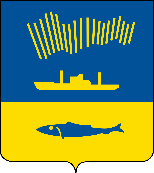 АДМИНИСТРАЦИЯ ГОРОДА МУРМАНСКАП О С Т А Н О В Л Е Н И Е                                                                                                                 №     В соответствии с Федеральными законами от 06.10.2003 № 131-ФЗ                «Об общих принципах организации местного самоуправления в Российской Федерации», от 27.07.2010 № 210-ФЗ «Об организации предоставления государственных и муниципальных услуг», Уставом муниципального образования город Мурманск, постановлением администрации города Мурманска от 26.02.2009 № 321 «О порядке разработки и утверждения административных регламентов предоставления муниципальных услуг в муниципальном образовании город Мурманск», приказом Министерства транспорта Российской Федерации от 05.06.2019 № 167 «Об утверждении Порядка выдачи специального разрешения на движение по автомобильным дорогам тяжеловесного и (или) крупногабаритного транспортного средства» и  в целях приведения муниципального правового акта в соответствие с действующим законодательством  п о с т а н о в л я ю: 1. Внести в постановление администрации города Мурманска от 17.04.2013 № 830 «Об утверждении административного регламента предоставления муниципальной услуги «Выдача специального разрешения на движение по автомобильным дорогам тяжеловесного и (или) крупногабаритного транспортного средства, в случае если маршрут,               часть маршрута указанного транспортного средства проходят по автомобильным дорогам местного значения города Мурманска и не                  проходят по автомобильным дорогам федерального, регионального или межмуниципального значения, участкам таких автомобильных дорог»                               (в ред. постановлений от 30.04.2014 № 1247, от 24.02.2015 № 471, от 25.02.2016 № 470, от 10.02.2017 № 335; от 27.03.2017 № 771, от 12.12.2017 № 3929,             от 23.07.2018 № 2254, от 30.11.2018 № 4141, от 26.03.2019 № 1085) следующее изменение:1.1. В преамбуле постановления слова «приказом Министерства транспорта Российской Федерации от 24.07.2012 № 258 «Об утверждении порядка выдачи специального разрешения на движение по автомобильным дорогам транспортного средства, осуществляющего перевозки тяжеловесных и (или) крупногабаритных грузов» заменить словами «приказом Министерства транспорта Российской Федерации от 05.06.2019 № 167 «Об утверждении Порядка выдачи специального разрешения на движение по автомобильным дорогам тяжеловесного и (или) крупногабаритного транспортного средства».2. Приложение к постановлению администрации города Мурманска от 17.04.2013 № 830 «Об утверждении административного регламента предоставления муниципальной услуги «Выдача специального разрешения на движение по автомобильным дорогам тяжеловесного и (или) крупногабаритного транспортного средства, в случае если маршрут,               часть маршрута указанного транспортного средства проходят по автомобильным дорогам местного значения города Мурманска и не                  проходят по автомобильным дорогам федерального, регионального или межмуниципального значения, участкам таких автомобильных дорог»                               (в ред. постановлений от 30.04.2014 № 1247, от 24.02.2015 № 471, от 25.02.2016 № 470, от 10.02.2017 № 335, от 27.03.2017 № 771, от 12.12.2017 № 3929,                    от 23.07.2018 № 2254, от 30.11.2018 № 4141, от 26.03.2019 № 1085) изложить в новой редакции согласно приложению к настоящему постановлению.3. Отделу информационно-технического обеспечения и защиты информации администрации города Мурманска (Кузьмин А.Н.) организовать размещение настоящего постановления на официальном сайте администрации города Мурманска в сети Интернет. 4. Редакции газеты «Вечерний Мурманск» (Хабаров В.А.) опубликовать настоящее постановление.5. Настоящее постановление вступает в силу со дня официального опубликования.6. Контроль за выполнением настоящего постановления возложить на заместителя главы администрации города Мурманска – председателя комитета по развитию городского хозяйства Кольцова Э.С.Глава администрации города Мурманска                                                                                Е.В. Никора